Teil 1: Die BetriebsvereinbarungEine Betriebsvereinbarung wird zwischen dem Betriebsrat und dem Arbeitgeber eines Betriebes abgeschlossen. Betriebsvereinbarungen gelten nur für einzelne Betriebe. Tarifverträge gelten hingegen in der Regel für viele Betriebe. Der Arbeitgeber und alle Menschen, die in dem Betrieb arbeiten, müssen sich an die Betriebsvereinbarungen halten.Betriebsvereinbarungen müssen für alle sichtbar im Betrieb ausgehängt werden. Zu den Inhalten einer Betriebsvereinbarung gehören zum Beispiel:UnfallverhütungsvorschriftenBetriebliche Sozialeinrichtungen wie Kantine oder Toiletten UrlaubsplanungBetriebsordnungOrdnen Se bitte richtig zu!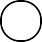 Zwei Inhalte der Betriebsvereinbarung:Für diese Personen gilt die Betriebsvereinbarung: Wird zwischen Betriebsrat und Arbeitgeberabgeschlossen:Wird für viele Betriebe eines Wirtschaftszweigesabgeschlossen:Hier muss die Betriebsvereinbarung für allesichtbar ausgehängt werden: Vorschriften zur Gefahrenabwehr im Betrieb:Betriebliche Sozialeinrichtungen, die Teil derBetriebsvereinbarung sind:TarifvertragBetriebsverein- barungIm BetriebArbeitgeber und alle ArbeitnehmerKantinen und ToilettenUrlaubsplanung und BetriebsordungUnfallverhütungs- vorschriftenBitte kreuzen Sie richtig an:Zwischen wem wird eine Betriebsvereinbarung abgeschlossen? (1/4) Arbeitnehmer und Arbeitgeber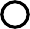 Arbeitgebern und Gewerkschaften Betriebsrat und Arbeitgeber Betriebsrat und ArbeitnehmernWelche der nachfolgenden Regelungen können Bestandteil einer Betriebsvereinbarung sein? (2/5)Tarifvertrag Arbeitsvertrag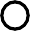 Unfallverhütungsvorschriften Betriebsordnung AusbildungsordnungFür wen gelten in der Regel Tarifverträge? (1/4)Arbeitnehmer und Arbeitgeber eines Betriebes Betriebsrat und Arbeitgeber eines Betriebes Betriebsrat und GewerkschaftenViele Betriebe und Arbeitgeber (-verbänden)Bitte füllen Sie die Lücken aus: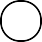 Eine Betriebsvereinbarung wird zwischen dem	und dem Arbeitgeber eines Betriebes abgeschlossen. Betriebsvereinbarungen gelten nur für.	gelten hingegen in derRegel für viele Betriebe. Der Arbeitgeber und alle Menschen, die in dem Betrieb arbeiten, müssen sich an die Betriebsvereinbarungen	.Betriebsvereinbarungen müssen für alle sichtbar im Betrieb	werden.Zu den Inhalten einer Betriebsvereinbarung gehören zum Beispiel:UnfallverhütungsvorschriftenBetriebliche Sozialeinrichtungen wie Kantine oder ToilettenBetriebsordnungFinden Sie alle Wörter, die im Informationstext stehen. Insgesamt sind es sieben.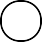 Teil 2: Betriebsvereinbarung und Tarifvertrag / BetriebsordnungTarifverträge regeln die Arbeitsbedingungen und die Entlohnung in den Betrieben eines ganzen Wirtschaftszweiges, zum Beispiel im Industriebereich Metall.Die Betriebsvereinbarungen ergänzen die geltenden Tarifverträge. Betriebsvereinbarungen dürfen den Bestimmungen des geltenden Tarifvertrags nicht widersprechen.In ihnen werden die Besonderheiten des einzelnen Betriebs berücksichtigt. Dadurch ergänzen und verbessern sie den Tarifvertrag.Die Betriebsordnung ist ein Teil der Betriebsvereinbarung. Sie regelt die Ordnungsvorschriften, die im Betrieb gelten. Zu den Inhalten der Betriebsordnung gehören zum Beispiel:Rauchverbot Alkoholgenuss Arbeitskleidung Arbeitszeiten Ruhepausen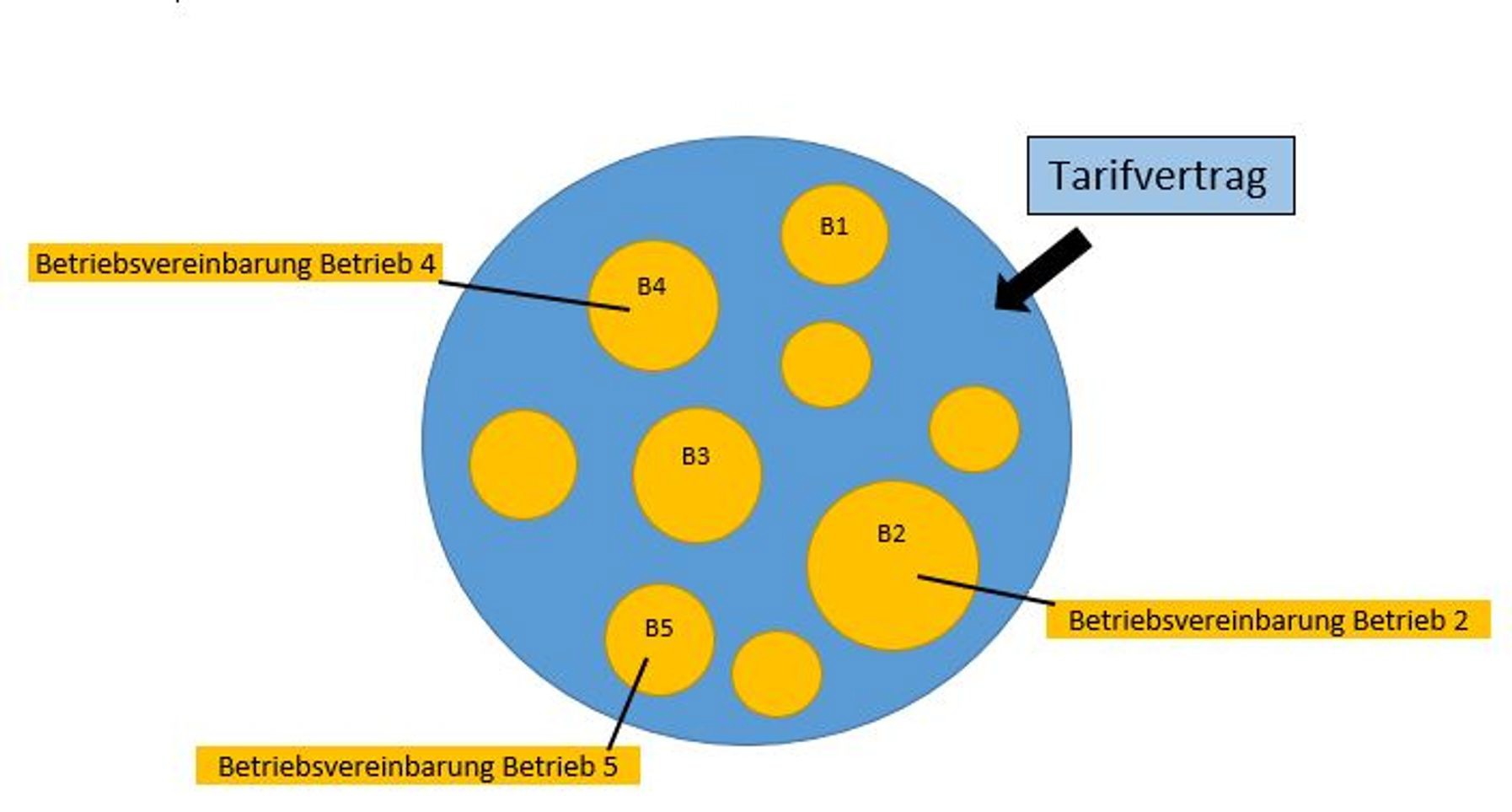 BSOrdnen Sie bitte richtig zu. Bei manchen Angaben müssen mehrere Verträge und Verordnungen angekreuzt werden.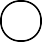 Tarifv.1	Betriebsord.2  Betriebsver.3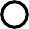 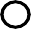 Enthält Regelungen zu den Arbeitszeiten und RuhepausenGilt für ganze Wirtschaftsbereiche	              Regelt Arbeitsbedingungen und Entlohnung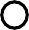 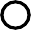 Gilt für einen ganzen Wirtschaftsbereich,zum Beispiel alle Metallbetriebe eines	               Landes1: Tarifv. = Tarifvertrag	2: Betriebso. = Betriebsordnung 3: Betriebsver. = BetriebsvereinbarungSchreiben Sie jeweils „Richtig“ oder „Falsch“ hinter die Aussage.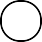 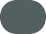 Tarifverträge regeln die Arbeitsbedingungen in den einzelnen Betrieben. Betriebsvereinbarungen ergänzen die geltenden Tarifverträge.Die Betriebsordung regelt die Arbeitsbedingungen und die Entlohnung in den Betrieben eines Wirtschaftszweiges.Tarifverträge regeln die Ordnungsvorschriften, die im Betrieb gelten.Zu den Inhalten einer Betriebsordnung gehören zum Beispiel Regelungen zur Arbeitskleidung und den RuhepausenTarifverträge regeln die Arbeitsbedingungen und die Entlohnung in vielen Betrieben.Tarifverträge dürfen den Betriebsvereinbarungen nicht widersprechen.Bitte kreuzen Sie richtig an: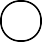 Was regeln Tarifverträge? (2/5) Ruhepausen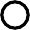 Entlohnung Arbeitskleidung Urlaubsplanung Arbeitszeiten ArbeitsbedingungenWas regeln Betriebsvereinbarungen? (2/5)Unfallverhütungsvorschriften EntlohnungRauchverbot AlkoholgenussBetriebliche Sozialeinrichtungen ArbeitsbedingungenWelche Aussagen zu Betriebsvereinbarung und Tarifvertrag sind richtig? (3/5) Betriebsvereinbarungen ...ersetzen den Tarifvertrag. ergänzen den Tarifvertrag. widersprechen dem Tarifvertrag. verbessern den Tarifvertrag.gelten im Gegensatz zum Tarifvertrag für den einzelnen Betrieb.Welche Aussagen zu Betriebsordnung und Betriebsvereinbarung sind richtig? (2/5) Die Betriebsvereinbarung ist Teil der BetriebsordnungDie Betriebsordnung regelt Ordnungsvorschriften.Die Betriebsvereinbarung regelt betriebliche Angelegenheiten, die über die Betriebsordnung hinausgehen.Die Betriebsordnung ist Teil der Betriebsvereinbarung.Die Betriebsordnung enthält Angaben zur Urlaubsplanung, die Betriebsvereinbarung zu den Ruhepausen.Teil 3: Wichtige arbeitsrechtliche BestimmungenDie arbeitsrechtlichen Bestimmungen bauen aufeinander auf:Grundlage aller Verträge und Bestimmungen sind die Arbeitsgesetze, die vom Staat erlassen und kontrolliert werden. Sie gelten für alle Menschen in Deutschland.Für die einzelnen Wirtschaftsbereiche wie zum Beispiel die Metallindustrie gelten die Bestimmungen der Tarifverträge. An diese Bestimmungen müssen sich sehr viele Menschen halten. Sie dürfen den Arbeitsgesetzen nicht widersprechen.Die einzelnen Betriebsvereinbarungen gelten für die einzelnen Betriebe, also für nicht so viele Menschen. In ihnen dürfen nur Dinge stehen, die dem Tarifvertrag nicht widersprechen.Der Einzelarbeitsvertrag enthält nur Bestimmungen, die für zwei oder wenige Personen gelten. Für den Einzelarbeitsvertrag gelten die Bestimmungen der Arbeitsgesetze, Tarifverträge und Betriebsvereinbarungen.Ordnen Sie zu: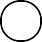 Gelten für einzele Personen: 1 Gelten für Betriebe: 2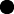 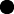 Tarifverträge Arbeitsgesetze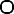 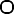 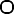 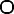 Gelten für alle Menschen in Deutschland: 3 Gelten für Wirtschaftsbereiche: 4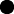 Einzelarbeitsverträge Betriebsvereinbarungen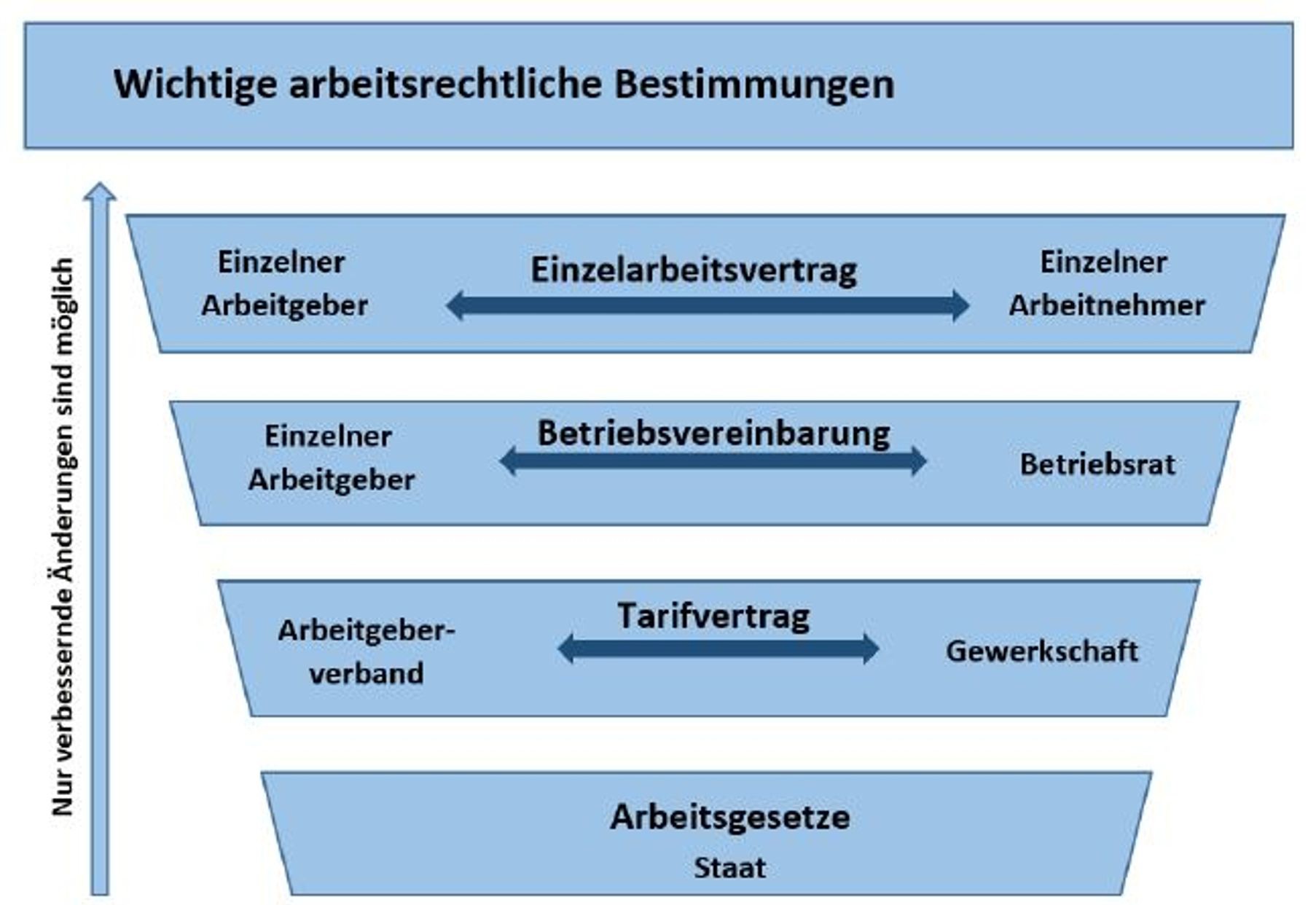 BSOrdnen Sie zu: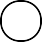 Es gelten die Bestimmungen des Grundgesetzes, der Arbeitsgesetze, der Tarifverträge und der 1Betriebsvereinbarungen.Es gelten die Bestimmungen des Grundgesetzes, der Arbeitsgesetze und der Tarifvereinbarungen. 2Tarifverträge Arbeitsgesetze EinzelarbeitsverträgeEs gelten die Bestimmungen des Grundgesetzes 3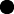 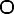 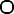 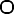 BetriebsvereinbarungeEs gelten die Bestimmungen des Grundgesetzes undder Arbeitsgesetze. 4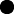 Zwischen wem werden die jeweiligen arbeitsrechtlichen Bestimmungen abgeschlossen?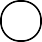 Zwischen Arbeitgeber und Arbeitnehmer	TarifverträgeZwischen Betriebsrat und Arbeitgeber	Arbeitsgesetzevom StaatZwischen Gewerkschaften und Arbeitgeber(verbänden)EinzelarbeitsverträgeBetriebsvereinbarungSortieren Sie die arbeitsrechtlichen Vereinbarungen mit 1-4 vom Allgemeinen zum Besonderen (1-4)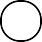 Betriebsvereinbarungen Einzelarbeitsvertrag Tarifverträge ArbeitsgesetzeBitte füllen Sie die Lücken aus: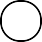 Die arbeitsrechtlichen Bestimmungen bauen aufeinander auf:Grundlage aller Verträge und Bestimmungen sind die	, die vom Staat erlassen und kontrolliert werden. Sie gelten für		in Deutschland.Für die einzelnen Wirtschaftsbereiche wie zum Beispiel die Metallindustrie gelten die Bestimmungen der	. An diese Bestimmungen müssen sich sehr viele Menschen halten. Sie dürfen den Arbeitsgesetzen nicht	.Die einzelnen	gelten für die einzelnenBetriebe, also für nicht so viele Menschen. In ihnen dürfen nur Dinge stehen, die dem Tarifvertrag nicht	.Der	enthält nur Bestimmungen, die fürgelten. Für den Einzelarbeitsvertrag gelten die Bestimmungen der Arbeitsgesetze, Tarifverträge und Betriebsvereinbarungen.Bitte kreuzen Sie richtig an. Achten Sie bitte auf die Anzahl der anzukreuzenden Antworten!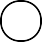 Welche arbeitsrechtlichen Bestimmungen gelten für alle Menschen in Deutschland? (1/4)Einzelarbeitsvertrag Tarifverträge Betriebsvereinbarungen ArbeitsgesetzeWelche arbeitsrechtlichen Bestimmungen gelten für Wirtschaftsbereiche Deutschland? (2/4) EinzelarbeitsvertragTarifverträge Betriebsvereinbarungen ArbeitsgesetzeWelche arbeitsrechtlichen Bestimmungen gelten für die Betriebe in Deutschland? (3/4) EinzelarbeitsvertragBetriebsvereinbarungen Arbeitsgesetze TarifverträgeWelche arbeitsrechtlichen Bestimmungen gelten für einzelne Arbeitnehmer in Deutschland?Einzelarbeitsvertrag Betriebsvereinbarungen Arbeitsgesetze TarifverträgeFinden Sie alle 10 Wörter: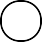 TWQEOQWJÖHKCUKHZYÜTDAUJFRXQKOPEGDGLIPEJXRNXUNFALLVERHÜTUNGÄNITSFHVÜVÜFNÖRUGÄMJNFFEÖZMDKSZDFUMULXFÜKKVRWCYCRARBEITKANTINEENGEWERKSCHAFTMCYYPARETOFKDAÄWÖJUQTCVWWLTHYKEWOKHGÖEÜLÖXRUIORMBETRIEBSRATZYGÖMDHAEDPBETRIEBSORDNUNGNGNÜIFÖCTUNTOILETTENÜYRBURLAUBSPLANUNGUYYPEETWZÖDATTRSJBDHBOPEINZELARBEITSVERTRAGAFSVGFKARUÖTPCZINMONRZWQGXAHÜÖRKUPXLFPSCBDÖQWLTSÄRAUCHVERBOTEVWCRYZÖESÜVKANTINEKIYÜÄBETRIEBSORDNUNGÖTARBEITGEBERÜGÄQMÄÄVSAEBETRIEBSRATOTÜDLQZFPARBEITSGESETZEHÄGEXFEHGKAZIVNZVCÜÄOSEIFGUTARIFVERTRÄGETTÜTASURLAUBSPLANUNGJSG